STUDIUM COACHINGU w ujęciu chrześcijańskim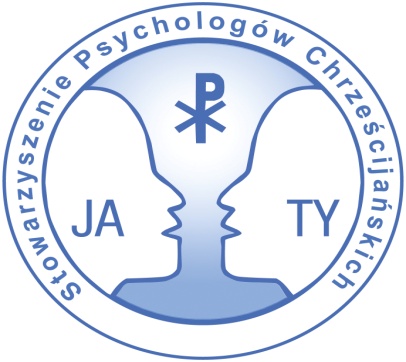                                                  Sekcja Diagnostyki i Edukacji Stowarzyszenia Psychologów Chrześcijańskich zaprasza na roczne studium coachingu                                                                 Cel studiumProfesjonalne przygotowanie uczestników do wykonywania zawodu coacha w praktyce oraz rozwój własny poprzez przejście własnego procesu coachingu                                                                  Czas trwania  Program studium obejmuje 168 godzin dydaktycznych bezpośredniej pracy z trenerami, 9 zjazdów od października do czerwca. Poza uczestnictwem w zajęciach, wymagana jest również praca własna, która obejmuje: prace pisemne, czytanie literatury, prowadzenie dziennika, pisanie recenzji z wybranych źródeł, prowadzemie coachingu: peer coaching (z osobą z grupy), coaching pro-bono (z 2 osobami spoza zajęć oraz self-coaching (własne doświadczenie coachingu z profesjonalnym coachem), co daje łączną ilość ponad 189 godzin dydaktycznych studium.                                                                 Terminy zjazdów (sobota 9:00-17:15, niedziela 9:00-17:15) 7-8.10.2017, 4-5.11.2017, 2-3.12.2017, 20-21.01.2018, 10-11.02.2018,  3-4.03.2018,  7-8.04.2018, 12-13.05.2018,  23-24.06.2018Dla kogo? Ofertę studium kierujemy do osób, które:• chcą nauczyć się praktycznych umiejętności i narzędzi coachingowych• chcą pracować lub obecnie pracują nad rozwojem zespołów i jednostek• pracują z drugim człowiekiem: nauczyciele, pedagodzy, terapeuci, psychologowie i zawody pokrewne, specjaliści HR, chcący poszerzyć swój wachlarz oferty dla klienta • poszukują wiedzy i sposobów wprowadzania zmian oraz osiągania wyznaczonych celów• pragną zwiększyć swoją efektywność w relacjach osobistych oraz zawodowych• szukają inspiracji do życia w zgodzie z własnymi wartościamiKorzyściStudium spełnia międzynarodowe standardy etyczne i kształcenia adeptów coachingu wg International Coaching Federation oraz Polskiej Izby CoachinguZestaw praktycznych narzędzi i technik coacha Nowa droga zawodowa  zwiększająca szansę zatrudnienia i awansu Zwiększony poziom motywacji do realizacji celów osobistych oraz zawodowychUsprawnienie efektywności w zarządzaniu sobą, otoczeniem oraz innymi Większe poczucie pasji, energii do działania w zgodzie z samym sobąWzmocnienie poczucia własnej wartości i pewności w podejmowaniu życiowych decyzjiWyjście poza swoją własną strefę komfortu: poszerzenie, a nawet zmianę perspektywy postrzegania naszej rzeczywistości, co w efekcie pozwala na dostrzeżenie nowych możliwości, które wcześniej były niewidoczneRozwój osobisty, skuteczniejsza komunikacja z otoczeniem, zwiększona wiedza i świadomość w obszarze mocnych stron oraz kierunku ich wykorzystania W rolach zawodowych: skuteczniejsze planowanie, wyznaczanie realistycznych celów, które autentycznie wspierają organizację, lepsze zarządzanie czy stawianie granic w relacjach zawodowychW programie m.in :Historia rozwoju coachingu, badania nad skutecznością coachingu chrześcijańskiegoCoaching, a inne profesje obejmujące pracę z ludźmiModel coachingu chrześcijańskiego – możliwe ścieżki pracy w różnych obszarachEfektywny model i proces coachingu, struktura sesji coachingowej Umiejętności coacha Self-coaching Life & Strengths Coaching Coaching na poziomie wartości, przekonań oraz wyznaczania granic i własnych celów Studia przypadku Ocena 360 stopni Superwizja pracy coachaCoaching grupowy- tworzenie programów coachingowych Inteligencja Emocjonalna Kodeks etyczny coachaProfesjonalne umiejętności coacha: teoria i warsztaty praktyczneSkuteczne zarządzanie sobą w praktyce coachaSztuka zarządzania własną energią w życiu codziennymNawyki i ich wpływ na codzienną efektywnośćPrzekonania, wartości, wyznaczanie granicStrategie planowania i osiągania wyznaczanych celówSztuka zarządzania zmianą oraz skuteczne wdrażanie trwałych zmianZestaw technik i narzędzi w pracy coacha zapewniający efektywne i skuteczne prowadzenie profesjonalnych sesji coachingowychPraktyczne sesje coachingoweRozwijanie i wykorzystanie Inteligencji Emocjonalnej w coachinguWykorzystanie umiejętności coachingowych w miejscu pracyRozpoczęcie własnej praktyki coachingowej i promocja siebie, jako coachaMiejsce: Centrum Pomocy Psychologicznej INTEGRA SPCh, ul. Wilcza 66/68, Warszawa. Kontakt:  studium@spch.pl , Tel. 697 011 019 w poniedziałki, czwartki i piątki w godz. 12-16.Kryteria kwalifikacji  Warunkiem przyjęcia do Studium Coachingu jest:– Rozmowa wstępna − Decyzja Komisji Kwalifikacyjnej na podstawie formularza zgłoszenia.− Wniesienie w terminie wymaganych opłat. 
ZaliczeniaZaliczenia zajęć odbywają się na podstawie obecności, aktywności podczas zajęć. Obecność na zajęciach jest obowiązkowa, sprawdzana na każdych zajęciach. W sytuacjach wyjątkowych dopuszczalne jest opuszczenie do 2 dni zajęć teoretycznych wciągu roku, ale na dyplomie podana będzie faktyczna liczba godzin.Warunki zaliczenia Studium i otrzymania dyplomuAbsolwenci Studium, którzy spełnią poniższe kryteria, otrzymają Dyplom Praktyka Coachingu SPCh :3 prace pisemne - min 1500 słów każda z prac*1 audio nagranie przeprowadzonej pojedyńczej sesji coachingowej (60 minut) oraz pisemna refleksja dotycząca tej sesji z klientem pro bonoDzień obserwacji umiejętności coachingowych – obowiązkowy udział Całkowity Przegląd Osobowy CPO  – obowiązkowy udział 1 pisemna konstruktywna ocena obu sesji coachingowych z dnia obserwacyjnegoCoaching  pro bono– 2 osoby spoza kursu/niepłatni klienci po 4 sesje coachingowePeer -coaching  – przeprowadzenie procesu coachingu z min. 1 os z kursuUdział w min. 4  sesjach coachingu z profesjonalnym coachem, płatnych poza studiumObecność na wszystkich zajęciach.  Dokonanie opłat za Studium.*Wraz z nagraniem audio wymagane jest dołączenie pisemnej refleksji dotyczącej nagranej sesji. Nagrania powinny być w jakości pozwalającej na odsłuchanie oraz wysłane w formacie MP3.Uczestnicy, którym  nie uda się spełnić  powyższych kryteriów otrzymują Certyfikat uczestnictwa w Studium Coachingu  a po spełnieniu wszystkich zaległych kryteriów może ubiegać się o Dyplom.Możliwe jest wykluczenie ze studium w przypadku nie spełniania regulaminu Studium (np.nie uiszczanie w terminie wymaganych opłat). Wykluczenie ze szkolenia musi byćpoprzedzone rozmową indywidualną przedstawiciela kierownictwa Studium z daną osobą.Koszt studium:Opłaty należy wnieść w określonym terminie na konto SPCh – Bank BNP Paribas: 51 2030 0045 1110 0000 0382 1860Dla członków SPCh:Płatność w IV ratach: 4 x 1450 zł + 23% vat*Termin wpłaty I raty: do 2 tygodni po przesłaniu zgłoszenia na Studium Coachingu.(Koszt za całość studium: 5800 zł + 23% vat)*Terminy wpłat rat dla członków SPCh oraz osób pozostałych:I rata – do 2 tygodni po przesłaniu zgłoszenia na Studium Coachingu, najpóźniej do 30 września 2017)
II rata do 31 grudnia
III rata do 31 marca
IV rata do 31 majaDla pozostałych: Płatność w IV ratach: 4 x 1525 zł + 23% vat*Termin wpłaty I raty: do 2 tygodni po przesłaniu zgłoszenia na Studium Coachingu.(Koszt za całość studium: 6100 zł + 23% vat)**/Aktualnie usługi edukacyjne realizowane przez SPCh są zwolnione z VAT na podstawie art. 43 ust. 1 pkt 26 a) ustawy z dnia 11.03.2004 r. o podatku od towarów i usług. Na tej podstawie do czesnego nie jest doliczany podatek VAT.W przypadku utraty tego zwolnienia, do kosztów czesnego będzie doliczony podatek VAT /23 %/ i student zobowiązuje się do opłaty czesnego powiększonego o VAT.Informacja o ew. zwiększeniu czesnego z tytułu jw. zostanie przekazana studentom od razu po wejściu owej zmiany.Osoby zakwalifikowane są zobowiązane do wpłacenia I raty, jako deklarację, że studia rozpoczną. W razie rezygnacji wpłata jest bezzwrotna. Nie dokonanie tej wpłaty po zakwalifikowaniu powodujeskreślenie z listy studentów.Rachunki wystawiane są przez sekretarza Studium na prośbę uczestnika szkolenia, do 7 dniod wpływu opłaty na konto, po przedstawieniu przez uczestnika danych koniecznych dowystawienia rachunku. Dane do rachunku można przesłać na adres studium@spch.plW przypadku rezygnacji ze Studium nie jest możliwy zwrot opłaty za rozpoczęty cykl nauki.Jeśli uczestnik wniesie opłatę po wymaganym terminie, opłata jest wyższa o odsetki maksymalne.                                                          Prowadzący Studium Coachingu                                                             Magdalena Matwiejczuk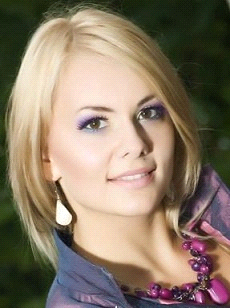 Akredytowany Coach, Trener, Psycholog, PsychoterapeutkaDyplom Executive & Life Coacha oraz Trenera  otrzymała w Dublinie z ramienia Positive Success Group. Stopień magistra psychologii uzyskała na Uniwersytecie Kardynała Stefana Wyszyńskiego na Wydziale Filozofii Chrześcijańskiej.  W latach 2012 -2015 przewodnicząca Sekcji Diagnostyki i Edukacji  Stowarzyszenia Psychologów Chrześcijańskich. W latach 2007 - 2011 roku w Dublinie była członkiem zespołu Coachów Positive Success i prowadziła Akredytowaną Szkołę Coachingu Executive & Life Coachingu, co dało jej możliwość uzyskania doświadczenia pracy ze środowiskiem międzynarodowym. Prowadzenia programu szkoły dla  coachów uczyła się od lidera Coachingu i Inteligencj Emocjonalnej w Dublinie - Maureen Hewitt.W Irlandii kształcąc się i pracując w pierwszych polskich poradniach Medicus oraz MyMind uzyskała komeptencje i doświadczenie zarówno w dziedzinie coachingu jak i terapii : leczenia traum, fobii i stresu pourazowego, w CBT w leczeniu zaburzeń lękowych, interwencji kryzysowej, terapii par wg Gottmana, Inteligencji emocjonalnej i „ Acceptance & Commitment Therapy”.Od 2011 roku zajmuje się prowadzeniem Programów Coachingowych dla zróżnicowanych odbiorców: korporacji, placówek społecznych, stowarzyszeń. W latach 2011-2013 pracowała  w Specjalistycznej Poradni Rodzinnej ds. przeciwdziałania przemocy w Warszawie, prowadząc warsztaty rozwoju, grupy wsparcia, terapię indywidualną oraz par. Pisze artykuły z zakresu psychologii i coachingu i występuje  na łamach TVP                                      Anna Kacprowicz 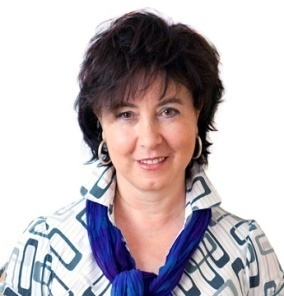 Coach, doradca psychologiczny, wieloletni praktyk z zakresu finansów i księgowościCzłonek Stowarzyszenia Psychologów Chrześcijańskich. Posiada kilkunastoletnie doświadczenie na stanowiskach menedżerskich w dużych korporacjach w różnych branżach (LeviStrauss, Sunrider, Tchibo, NDX Development,Falck, Agora). Posiada szeroką wiedzę na temat zarządzania i funkcjonowania środowiska korporacyjnego. W ramach prowadzonych projektów optymalizowała procesy operacyjne, konstruowała systemy wynagrodzeń, wdrażała systemy informatyczne, zajmowała się zarządzaniem zespołem i rekrutacją nowych pracowników. Jest autorem szkoleń biznesowych i warsztatów rozwoju osobistego o szerokiej tematyce, w ramach których inspiruje uczestników do refleksji nad swoim życiem i motywuje do zmiany. Połączenie doświadczenia korporacyjnego z umiejętnościami counsellera i coacha daje jej możliwość bardzo szerokiego spojrzenia na uczestników swoich szkoleń. Potrafi zrozumieć zarówno kontekst biznesowy dotyczący ich dylematów, jak i spojrzeć na nich jako ludzi poszukujących możliwości realizacji swoich życiowych wizji.W ramach programu przewidywani są goście specjalni, którzy będą prowadzić konkretne zajęcia z coachingu na temat: przedsiębiorczości w coachingu – budowania własnej marki oraz coachingu korporacyjnego. 